STATUSRAPPORT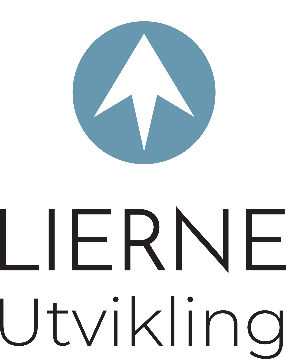 En statusrapport skal være kort, presis og rett på sak. Innholdet skal konsentreres om følgende:
Status i forhold til planlagte aktiviteter og fremdrift; hva er avvik i forhold til planen og hvordan vurderes forholdene rundt de kritiske risikofaktorene?
Forslag/tiltak
Forventet måloppnåelseProsjekt:Dato:Prosjektleder: